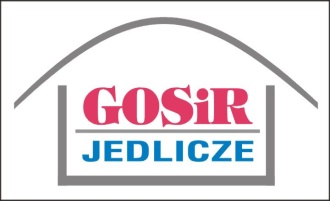 REGULAMINV EDYCJA JESIENNE BIEGI PRZEŁAJOWEOrganizator: Gminny Ośrodek Sportu i Rekreacji w Jedliczu, Gmina JedliczeCel i założenia: Popularyzacja biegania jako naturalnej formy ruchu, propagowanie zdrowego stylu życia, promocja Gminy JedliczeTermin i miejsce: Biegi zostaną rozegrane w dniu 14.10.2017 r.(sobota) o godz. 11.00w Jedliczu,Start i meta: Trasy biegowe znajdujące się przy Gminnym Ośrodku Sportu i Rekreacji 
w Jedliczu,Kategorie wiekowe:- 60 m - dzieci  rocznik 2013 i młodsi (bieg z rodzicem),- 100m – przedszkolaki rocznik 2011-2012,            - 200m – klasa I i II rocznik 2009-2010,            - 400m – klasa III i IV rocznik 2007-2008,            - 600 m – klasa V i VI rocznik 2005 -2006,            - 1000 m – klasa VII i gimnazjum rocznik 2002– 2004,            - 1000 m dziewczęta – szkoły ponadgimnazjalne 1997 - 2001,	- 2000 m chłopcy – szkoły ponadgimnazjalne 1997  – 2001,	- 3000 m – kategoria open kobiet,            - 5000 m – kategoria open mężczyzn.             We wszystkich kategoriach biegowych będzie prowadzona oddzielna klasyfikacja dla                                                        dziewcząt i chłopców.      5.  Program minutowy:            godz. 9.00- rozpoczęcie pracy biura zawodów,            godz. 10.45 zakończenie przyjmowania zgłoszeń do poszczególnych biegów,            godz. 11.00 Oficjalne otwarcie zawodów,            godz. 11.10 start do pierwszej kategorii biegowej,            godz. 14.00 dekoracje poszczególnych biegów przełajowych.        6. Nagrody:I miejsce puchar  + dyplom,II miejsce puchar  + dyplom,III miejsce puchar  + dyplom,IV miejsce dyplom,V miejsce dyplom.Dla wszystkich uczestników w kategoriach dzieci, młodzież przewidziane są pamiątkowe medale. Dla wszystkich najmłodszych uczestników zawodów przewidziane są pamiątkowe dyplomy,        7. ZgłoszeniaZgłoszenia do poszczególnych biegów przyjmowane będą w dniu zawodów od godziny 9.00 
w budynku Hali Gminnego Ośrodka Sportu i Rekreacji w Jedliczu, ul. Kościuszki 1 oraz za pośrednictwem poczty elektronicznej: biuro@gosir- jedlicze.pl.       8. Zasady finansowaniaOpłata startowa za udział w biegu głównym na dystansie 5 km i 3 km wynosi 5 zł. Udział w biegach dziecięcych jest bezpłatny. Koszty związane z organizacją zawodów pokrywa organizator.      9. Postanowienia końcoweHonorowy Patronat nad biegiem obejmuje Burmistrz Gminy Jedlicze. Organizatorzy zapewniają opiekę lekarską i posiłek. Każdy uczestnik startuje na własną odpowiedzialność. Organizator nie ponosi odpowiedzialności za wypadki zaistniałe w trakcie zawodów. Organizator nie ubezpiecza zawodników od NNW.  Ubezpieczenie zawodników we własnym zakresie.Istnieje możliwość skorzystania z szatni i natrysków.  Biegi odbędą się za względu na warunki atmosferyczne. Każdy zawodnik otrzyma numer startowy, który będzie  podstawą do weryfikacji.  Interpretacja regulaminu należy do organizatora. W sprawach nie ujętych regulaminem decyduje wyłącznie organizator.Szczegółowe informacje na temat biegu uzyskać można pod numerem tel. 013 43 814 30				                                                                     Organizator biegów